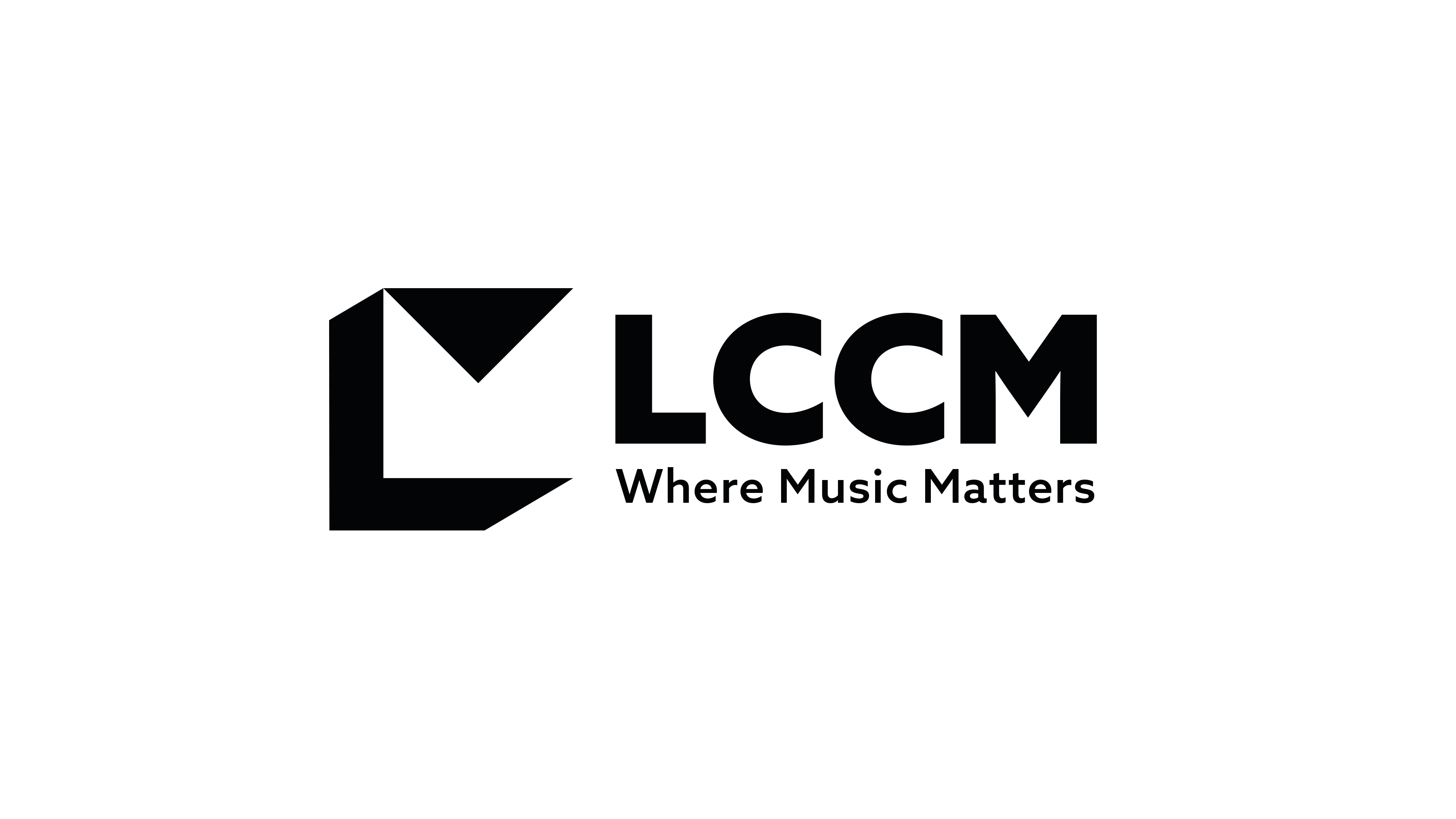 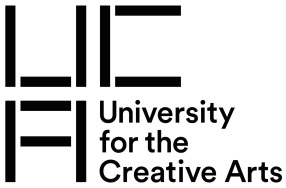 UNIVERSITY FOR THE CREATIVE ARTSPROGRAMME SPECIFICATION FOR:CertHE Commercial MusicHCLMFCEHPROGRAMME SPECIFICATION [ACADEMIC YEAR 2023/24]This Programme Specification is designed for prospective students, current students, academic staff and potential employers.  It provides a concise summary of the main features of the programme and the intended learning outcomes that a typical student might reasonably be expected to achieve and demonstrate if he/she takes full advantage of the learning opportunities that are provided.  More detailed information on the teaching, learning and assessment methods, learning outcomes and content of each unit can be found in the Unit Descriptors.Section A – Material Course InformationSection B - Course OverviewSection C - Course AimsSection D - Course OutcomesSection E - Learning, Teaching and AssessmentSection F - EmployabilitySection G - Enhancing the Quality of Learning and TeachingModule MapValidating BodyUniversity for the Creative Arts University for the Creative Arts University for the Creative Arts University for the Creative Arts University for the Creative Arts University for the Creative Arts Teaching BodyLCCMLCCMLCCMLCCMLCCMLCCMFinal Award Title and TypeCertificate of Higher EducationCertificate of Higher EducationCertificate of Higher EducationCertificate of Higher EducationCertificate of Higher EducationCertificate of Higher EducationCourse TitleCommercial MusicCommercial MusicCommercial MusicCommercial MusicCommercial MusicCommercial MusicCourse Location and LengthCampus:LCCM,Music Box, 241 Union Street,London SE1 0LRCampus:LCCM,Music Box, 241 Union Street,London SE1 0LRCampus:LCCM,Music Box, 241 Union Street,London SE1 0LRLength:Full-Time- 1 years (HCLMFCEH)Part-Time – 2 years (HCLMPCEH)Length:Full-Time- 1 years (HCLMFCEH)Part-Time – 2 years (HCLMPCEH)Length:Full-Time- 1 years (HCLMFCEH)Part-Time – 2 years (HCLMPCEH)Mode of StudyFull-time✓✓Part-timePart-time✓Period of Validation2023/24 – 2027/282023/24 – 2027/282023/24 – 2027/282023/24 – 2027/282023/24 – 2027/282023/24 – 2027/28Name of Professional, Statutory or Regulatory Bodyn/an/an/an/an/an/aType of Accreditationn/an/an/an/an/an/aAccreditation due for renewaln/an/an/an/an/an/aEntry Criteria96 UCAS points from accepted Level 3 qualifications, or equivalent experience   AND   4 GCSEs grade C/4 including English or equivalent (e.g. Functional Skills)  AND  Successful interview All applicants meeting the minimum entry requirements and whose application demonstrates the capability to complete this programme will be offered an interview.The course is taught in English. If you are not a native speaker you will need to demonstrate fluency in reading, writing and oral English at interview/application stage. You may be asked to prove this via a third party test where you should score, as a minimum, the following points: IELTS 5.5 or Duolingo 95Entry Criteria96 UCAS points from accepted Level 3 qualifications, or equivalent experience   AND   4 GCSEs grade C/4 including English or equivalent (e.g. Functional Skills)  AND  Successful interview All applicants meeting the minimum entry requirements and whose application demonstrates the capability to complete this programme will be offered an interview.The course is taught in English. If you are not a native speaker you will need to demonstrate fluency in reading, writing and oral English at interview/application stage. You may be asked to prove this via a third party test where you should score, as a minimum, the following points: IELTS 5.5 or Duolingo 95Entry Criteria96 UCAS points from accepted Level 3 qualifications, or equivalent experience   AND   4 GCSEs grade C/4 including English or equivalent (e.g. Functional Skills)  AND  Successful interview All applicants meeting the minimum entry requirements and whose application demonstrates the capability to complete this programme will be offered an interview.The course is taught in English. If you are not a native speaker you will need to demonstrate fluency in reading, writing and oral English at interview/application stage. You may be asked to prove this via a third party test where you should score, as a minimum, the following points: IELTS 5.5 or Duolingo 95Entry Criteria96 UCAS points from accepted Level 3 qualifications, or equivalent experience   AND   4 GCSEs grade C/4 including English or equivalent (e.g. Functional Skills)  AND  Successful interview All applicants meeting the minimum entry requirements and whose application demonstrates the capability to complete this programme will be offered an interview.The course is taught in English. If you are not a native speaker you will need to demonstrate fluency in reading, writing and oral English at interview/application stage. You may be asked to prove this via a third party test where you should score, as a minimum, the following points: IELTS 5.5 or Duolingo 95Entry Criteria96 UCAS points from accepted Level 3 qualifications, or equivalent experience   AND   4 GCSEs grade C/4 including English or equivalent (e.g. Functional Skills)  AND  Successful interview All applicants meeting the minimum entry requirements and whose application demonstrates the capability to complete this programme will be offered an interview.The course is taught in English. If you are not a native speaker you will need to demonstrate fluency in reading, writing and oral English at interview/application stage. You may be asked to prove this via a third party test where you should score, as a minimum, the following points: IELTS 5.5 or Duolingo 95Entry Criteria96 UCAS points from accepted Level 3 qualifications, or equivalent experience   AND   4 GCSEs grade C/4 including English or equivalent (e.g. Functional Skills)  AND  Successful interview All applicants meeting the minimum entry requirements and whose application demonstrates the capability to complete this programme will be offered an interview.The course is taught in English. If you are not a native speaker you will need to demonstrate fluency in reading, writing and oral English at interview/application stage. You may be asked to prove this via a third party test where you should score, as a minimum, the following points: IELTS 5.5 or Duolingo 95Entry Criteria96 UCAS points from accepted Level 3 qualifications, or equivalent experience   AND   4 GCSEs grade C/4 including English or equivalent (e.g. Functional Skills)  AND  Successful interview All applicants meeting the minimum entry requirements and whose application demonstrates the capability to complete this programme will be offered an interview.The course is taught in English. If you are not a native speaker you will need to demonstrate fluency in reading, writing and oral English at interview/application stage. You may be asked to prove this via a third party test where you should score, as a minimum, the following points: IELTS 5.5 or Duolingo 95Overall methods of assessmentWritten exams:Written exams:Practical exams:Practical exams:Coursework:Coursework:Year 1 / Level 413%13%27%27%60%60%Overall Learning & Teaching hoursScheduled:Scheduled:Independent:Independent:Placement:Placement:Year 1 / Level 416%16%84%84%N/AN/AYear 1 / Level 419219210081008N/AN/AGeneral level of staff delivering the courseLecturers must have either an MA or equivalent professional practice in a relevant discipline or field. LCCM ensures that staff numbers and expertise are sufficient to teach each subject area including those specialist areas within each programme. LCCM will ensure there is an appropriate balance between staff with relevant academic qualifications and those with current industry expertise. LCCM will augment its staff with guest speakers and masterclass guests. LCCM works with industry to ensure appropriate curriculum development, lecturer and guest expertise reflects contemporary industry practice and future employer and entrepreneurial trends.LCCM will endeavour to support tutors’ continuous professional development including the necessary support to ensure staff can where relevant also maintain professional careers as practitioners in the creative industries.All lecturing staff are encouraged to work towards a teaching qualification or professional Recognition by the Higher Education Academy.Lecturers must have either an MA or equivalent professional practice in a relevant discipline or field. LCCM ensures that staff numbers and expertise are sufficient to teach each subject area including those specialist areas within each programme. LCCM will ensure there is an appropriate balance between staff with relevant academic qualifications and those with current industry expertise. LCCM will augment its staff with guest speakers and masterclass guests. LCCM works with industry to ensure appropriate curriculum development, lecturer and guest expertise reflects contemporary industry practice and future employer and entrepreneurial trends.LCCM will endeavour to support tutors’ continuous professional development including the necessary support to ensure staff can where relevant also maintain professional careers as practitioners in the creative industries.All lecturing staff are encouraged to work towards a teaching qualification or professional Recognition by the Higher Education Academy.Lecturers must have either an MA or equivalent professional practice in a relevant discipline or field. LCCM ensures that staff numbers and expertise are sufficient to teach each subject area including those specialist areas within each programme. LCCM will ensure there is an appropriate balance between staff with relevant academic qualifications and those with current industry expertise. LCCM will augment its staff with guest speakers and masterclass guests. LCCM works with industry to ensure appropriate curriculum development, lecturer and guest expertise reflects contemporary industry practice and future employer and entrepreneurial trends.LCCM will endeavour to support tutors’ continuous professional development including the necessary support to ensure staff can where relevant also maintain professional careers as practitioners in the creative industries.All lecturing staff are encouraged to work towards a teaching qualification or professional Recognition by the Higher Education Academy.Lecturers must have either an MA or equivalent professional practice in a relevant discipline or field. LCCM ensures that staff numbers and expertise are sufficient to teach each subject area including those specialist areas within each programme. LCCM will ensure there is an appropriate balance between staff with relevant academic qualifications and those with current industry expertise. LCCM will augment its staff with guest speakers and masterclass guests. LCCM works with industry to ensure appropriate curriculum development, lecturer and guest expertise reflects contemporary industry practice and future employer and entrepreneurial trends.LCCM will endeavour to support tutors’ continuous professional development including the necessary support to ensure staff can where relevant also maintain professional careers as practitioners in the creative industries.All lecturing staff are encouraged to work towards a teaching qualification or professional Recognition by the Higher Education Academy.Lecturers must have either an MA or equivalent professional practice in a relevant discipline or field. LCCM ensures that staff numbers and expertise are sufficient to teach each subject area including those specialist areas within each programme. LCCM will ensure there is an appropriate balance between staff with relevant academic qualifications and those with current industry expertise. LCCM will augment its staff with guest speakers and masterclass guests. LCCM works with industry to ensure appropriate curriculum development, lecturer and guest expertise reflects contemporary industry practice and future employer and entrepreneurial trends.LCCM will endeavour to support tutors’ continuous professional development including the necessary support to ensure staff can where relevant also maintain professional careers as practitioners in the creative industries.All lecturing staff are encouraged to work towards a teaching qualification or professional Recognition by the Higher Education Academy.Lecturers must have either an MA or equivalent professional practice in a relevant discipline or field. LCCM ensures that staff numbers and expertise are sufficient to teach each subject area including those specialist areas within each programme. LCCM will ensure there is an appropriate balance between staff with relevant academic qualifications and those with current industry expertise. LCCM will augment its staff with guest speakers and masterclass guests. LCCM works with industry to ensure appropriate curriculum development, lecturer and guest expertise reflects contemporary industry practice and future employer and entrepreneurial trends.LCCM will endeavour to support tutors’ continuous professional development including the necessary support to ensure staff can where relevant also maintain professional careers as practitioners in the creative industries.All lecturing staff are encouraged to work towards a teaching qualification or professional Recognition by the Higher Education Academy.Language of StudyEnglishEnglishEnglishEnglishEnglishEnglishSubject/Qualification Benchmark Statement:QAA Subject Benchmark Statement: Business & Management 2019QAA Subject Benchmark Statement: Communication, Media, Film and Culture Studies 2019QAA Subject Benchmark Statement: Events, Hospitality, Leisure, Sport & Tourism 2019QAA Subject Benchmark Statement: Music 2019Subject/Qualification Benchmark Statement:QAA Subject Benchmark Statement: Business & Management 2019QAA Subject Benchmark Statement: Communication, Media, Film and Culture Studies 2019QAA Subject Benchmark Statement: Events, Hospitality, Leisure, Sport & Tourism 2019QAA Subject Benchmark Statement: Music 2019Subject/Qualification Benchmark Statement:QAA Subject Benchmark Statement: Business & Management 2019QAA Subject Benchmark Statement: Communication, Media, Film and Culture Studies 2019QAA Subject Benchmark Statement: Events, Hospitality, Leisure, Sport & Tourism 2019QAA Subject Benchmark Statement: Music 2019Subject/Qualification Benchmark Statement:QAA Subject Benchmark Statement: Business & Management 2019QAA Subject Benchmark Statement: Communication, Media, Film and Culture Studies 2019QAA Subject Benchmark Statement: Events, Hospitality, Leisure, Sport & Tourism 2019QAA Subject Benchmark Statement: Music 2019Subject/Qualification Benchmark Statement:QAA Subject Benchmark Statement: Business & Management 2019QAA Subject Benchmark Statement: Communication, Media, Film and Culture Studies 2019QAA Subject Benchmark Statement: Events, Hospitality, Leisure, Sport & Tourism 2019QAA Subject Benchmark Statement: Music 2019Subject/Qualification Benchmark Statement:QAA Subject Benchmark Statement: Business & Management 2019QAA Subject Benchmark Statement: Communication, Media, Film and Culture Studies 2019QAA Subject Benchmark Statement: Events, Hospitality, Leisure, Sport & Tourism 2019QAA Subject Benchmark Statement: Music 2019Subject/Qualification Benchmark Statement:QAA Subject Benchmark Statement: Business & Management 2019QAA Subject Benchmark Statement: Communication, Media, Film and Culture Studies 2019QAA Subject Benchmark Statement: Events, Hospitality, Leisure, Sport & Tourism 2019QAA Subject Benchmark Statement: Music 2019Framework for Higher Education Qualifications (FHEQ)QAA The Frameworks for Higher Education Qualifications of UK Degree-Awarding Bodies November 2014QAA Education for Sustainable Development: Guidance for UK Higher Education Providers June 2014Advance HE Enterprise and Entrepreneurship Education: A focus framework aligned to the Employability FrameworkFramework for Higher Education Qualifications (FHEQ)QAA The Frameworks for Higher Education Qualifications of UK Degree-Awarding Bodies November 2014QAA Education for Sustainable Development: Guidance for UK Higher Education Providers June 2014Advance HE Enterprise and Entrepreneurship Education: A focus framework aligned to the Employability FrameworkFramework for Higher Education Qualifications (FHEQ)QAA The Frameworks for Higher Education Qualifications of UK Degree-Awarding Bodies November 2014QAA Education for Sustainable Development: Guidance for UK Higher Education Providers June 2014Advance HE Enterprise and Entrepreneurship Education: A focus framework aligned to the Employability FrameworkFramework for Higher Education Qualifications (FHEQ)QAA The Frameworks for Higher Education Qualifications of UK Degree-Awarding Bodies November 2014QAA Education for Sustainable Development: Guidance for UK Higher Education Providers June 2014Advance HE Enterprise and Entrepreneurship Education: A focus framework aligned to the Employability FrameworkFramework for Higher Education Qualifications (FHEQ)QAA The Frameworks for Higher Education Qualifications of UK Degree-Awarding Bodies November 2014QAA Education for Sustainable Development: Guidance for UK Higher Education Providers June 2014Advance HE Enterprise and Entrepreneurship Education: A focus framework aligned to the Employability FrameworkFramework for Higher Education Qualifications (FHEQ)QAA The Frameworks for Higher Education Qualifications of UK Degree-Awarding Bodies November 2014QAA Education for Sustainable Development: Guidance for UK Higher Education Providers June 2014Advance HE Enterprise and Entrepreneurship Education: A focus framework aligned to the Employability FrameworkFramework for Higher Education Qualifications (FHEQ)QAA The Frameworks for Higher Education Qualifications of UK Degree-Awarding Bodies November 2014QAA Education for Sustainable Development: Guidance for UK Higher Education Providers June 2014Advance HE Enterprise and Entrepreneurship Education: A focus framework aligned to the Employability FrameworkThe course Structure The structure of all of the University’s awards complies with the University’s Common Credit Framework.  The Common Credit Framework includes information about the:Rules for progression between the stages of a course;Consequences of failure for reassessment, compensation and exit awards;Calculation and classification of awards;Credits and levels:CertHE: 120-credits in totalPattern of delivery: Two semesters per academic year. Full-time study 60-credits worth of modules per semester during the daytime. Part-time study 60-credits worth of modules per year during daytime. Modules are taught in-person, online or blendedTypical Delivery Plan (FT)LCCM’s new CertHE in Commercial Music is a one year certificate course suited to modern music makers including solo vocalists and rappers, hip-hop and electronic music producers, ambitious DIY artists, hands-on A&R or executive producers. In this programme you will learn the fundamental knowledge and skills needed to start work and build a creative career in the music industry. The programme brings together Compulsory and optional modules that are nearly all cross-programme with other degrees at LCCM enabling you to meet and collaborate with peers across the college.  The Compulsory modules are orientated to the creative music maker who also wants to learn the essentials of the industry. You will learn the key workings of industry organisations as well as the history of pop music as well as gaining essential experience in music programming. Optional pathways can take you on a creative or business direction or a combination of both. Whatever type of music you make, you will be able to develop your creative practice whilst also learning how to optimise your releases on digital platforms and navigate the modern industry.Level 4Studies at Level 4 aim to get you work-ready with knowledge of the underlying concepts and principles of the sector, you will be able to develop an entry-level understanding of:The key sectors and organisations within the UK and International music industry;An understanding of DAWs and how to create & mix music on Logic ProThe rules of engagement and nuances of entertainment content platforms;Vocal, rap or spoken word vocal performance techniques & practiceThe importance of intellectual property and the various revenue streams generated by its exploitation;The cultural, social and musical history of the post-war period to the modern day.  An introduction into the art of production, recording and mixingAn introduction to creative collaboration, songwriting and artist developmentThe course aims to deliver LCCM expertise and experience in artist development and contemporary music making to the modern music maker and creative entrepreneur in all their forms.To help and allow you to develop:A clear understanding of the dynamics and complexity of the music business and its sub-sectorsSystems and structure to your music practice and performanceKnowledge and skills to optimise your music releasesThinking skills that successfully utilise your knowledge and enthusiasm for music and the music industryA suite of practical skills and knowledge so you can confidently apply your understanding of the music industry within a work environment and constructively contribute to the solving of various problems, issues and challengesSufficient knowledge and skill set required to gain employment as a freelance performer or in an music organisation, whether that is in the private, public or not for profit sectorPotential progression to further study at Higher EducationUpon successful completion of the course students are able to:Cert HE COMMERCIAL MUSICEach of the above PLOs is covered by at least 2 modules at the appropriate level (taking into account individual patterns of study)LEARNING AND TEACHING STRATEGY As an independent music college, we take a personalised approach to your education. You will work closely with our expert tutors, who are all experienced executives, managers or musicians in the music businessLCCM is a specialist college for music, founded, staffed and led by music professionals. We have a first-hand understanding of how our industry works. We want to pass on the skills, knowledge and connections we have made to help you launch your professional career. Our Central London location puts you closer to the heart of the UK music industry than any other university or college. Our custom-built campus provides you with a creative environment that is ideal for collaboration and first-class industry facilities, equipment and resources.Weekly learning in classrooms, computer labs and online collaborative workshops;Opportunities to collaborate and learn practical skills in our studios and venue;Combination of tutor-led lectures, practical workshops and discussion groups;Industry placements or artist collaborations to try out your new skills in a working environment;Field trips, networking and presentation opportunities with our industry partners;Regular programme of live and online industry masterclasses and guest talks.In addition to the weekly contact teaching activities with staff, you are also expected to read extensively, schedule group work and carry out independent study to reinforce learning, collaborate and put theory into practice. From the outset you are expected to broaden and deepen your knowledge through and beyond the recommended reading lists provided.Professional developmentThroughout the course you will be encouraged to collaborate with your peers and students on other degrees at LCCM. As you find yourself surrounded by talented, creative and ambitious musicians, artists and entrepreneurs you will be given opportunity and support to help put what you are learning into practice in the real world.  Being in the heart of London, we have the closest links to Industry and have dedicated staff looking to match students with opportunities from our partners and industry network. Extracurricular opportunitiesThe LCCM student body is a highly creative community and we encourage students to ‘network’ internally, creating events and activities themselves. The student committee organise student social and open events in our venue, performance rooms and online channels. We have many enhancement activities that occur throughout the year, including industry guest masterclasses for the whole college and weekly open workshops to further improve your music skills and knowledge in a relaxed and informal setting.  We encourage students to attend industry networking events and conferences, especially those that happen in London. We have offered students free or heavily discounted tickets to some of the biggest industry gatherings like BBC Introducing Live.Assessment StrategyAssessment supports your learning and recognises your achievement. It provides the course team with a means of evaluating your progress and identifies your strengths and weaknesses. It also provides a basis upon which recommendations for your progress can be made.The purpose of assessment is to provide a systematic measure of your achievement, and to confirm you have met the learning outcomes of your course. Assessment can be summative, which counts towards your degree or formative, which provides opportunity for developmental feedback to help you understand where a piece of your work or a project is currently against the learning outcomes and assessment criteria and what you can do to improve it.Summative assessment takes place through a mix of essays & reports, design and research portfolios, group and individual presentations, exams and practical projects eg. a work-placed research and presentation, organising an event, regular contributions to a blog, recording or releasing music, creation of a website, coding or design project. Formative feedback is given to you in two ways:* verbally throughout a module based on your tutor’s in-class observations of your workor performance* in writing with indicative marksEach module will have specific requirements, and these will be clearly briefed at the appropriate stage in the course. At these points you will be issued with a Module Guide, that contains a summary of the learning outcomes, assessment methods, marking scheme and the work required for assessment. You will learn to think critically and act creatively to better understand and navigate the opportunities of the emerging digital music landscape:how to harness the power of social media and audience datadevelop and communicate brand identity and ideasmanage and exploit intellectual propertybuild audiencesdeliver successful music projects.Subject specific skillsA clear understanding of the dynamics and key organisations within the music business and its sub-sectors.An appreciation of the complexity of music rights and how best to protect, monetise and promote content online.An understanding of the cultural, social and musical history of the post-war period to the modern dayArtist and talent developmentEvent management and tour planningFamiliarity with performance equipment and technologyBasic production, recording and mixing techniquesKnowledge of how to take recorded music to marketCulture and SocietyKnowledge of Intellectual Property lawUnderstanding of public policy principlesResearch, analysis and development skillsCritical thinking and research skillsAnalysing, evaluating & communicating informationProject and personal management skillsPersonal managementCommunication, teamwork, management and leadership skillsProblem solving and decision makingStrategic planningOrganisationCollaborationProfessional skillsAcademic and business writing & editingBusiness PlanningEvent managementNumeracy: quantitative skills to manipulate data, evaluate, estimate and model business problems and functions.Budgeting and financial planning skillsMarketing communicationsReal world work experienceNetworking & InfluencePublic SpeakingPeople ManagementInnovation, Creativity and EnterpriseManaging changeComputer codingWeb designUsing a content management system (CMS)Other careers:Wider Media, Culture & Entertainment sectorGeneral managementManagement Consultant (Entertainment & Media)Tourism & eventsCharity sectorPolicy advisorFurther study: You will have developed the necessary academic skills to progress to Bachelors degree at level 5 and beyond in similar subjects. The course is subject to the University’s rigorous quality assurance procedures which involve subject specialist and internal peer review of the course at periodic intervals, normally of 5 years. This process ensures that the course engages with the applicable national Subject Benchmarks and references the Framework for Higher Education Qualifications.All courses are monitored on an annual basis where in consideration is given to:External Examiner’s ReportsKey Statistics including data on retention and achievementResults of the Student Satisfaction SurveysFeedback from Student Course RepresentativesLCCM also details below a list of markers that ensure the enhancement of teaching and learning on the course:All Tutors working in currently within the Industry – This ensures the course remains current and relevant to specific fields taughtTutor Training daysProgramme Committee meetings for all courses with Subject leaders and Student RepresentativesPeer Observations, where one tutor observes another’s lesson and gives feedback. A summary of all observations is discussed at the Programme Committee and shared with all tutor’s and then fed into the Annual feedback cycleTutor Report Forms - Individual forms sent to the Programme Leader. A summary of all reports is discussed at the Programme Committee and shared with all tutor’s and then fed into the Annual feedback cycleExternal Examiners ReportInternal SurveysNSS SurveysQAA ReviewsQAA Benchmark StatementsStudent Committee - As well as feedback from the Student Committee, student reps are invited to attend different committee meetings within the college organisationMaster Classes and Industry relevant guests/eventsCertHE COMMERCIAL MUSICCertHE COMMERCIAL MUSICCertHE COMMERCIAL MUSICCertHE COMMERCIAL MUSICCertHE COMMERCIAL MUSICCertHE COMMERCIAL MUSICCertHE COMMERCIAL MUSICContributing towards the Learning OutcomesTaught (T), Practised (P) and/or Assessed (A)Contributing towards the Learning OutcomesTaught (T), Practised (P) and/or Assessed (A)Contributing towards the Learning OutcomesTaught (T), Practised (P) and/or Assessed (A)Contributing towards the Learning OutcomesTaught (T), Practised (P) and/or Assessed (A)Contributing towards the Learning OutcomesTaught (T), Practised (P) and/or Assessed (A)Contributing towards the Learning OutcomesTaught (T), Practised (P) and/or Assessed (A)Contributing towards the Learning OutcomesTaught (T), Practised (P) and/or Assessed (A)Contributing towards the Learning OutcomesTaught (T), Practised (P) and/or Assessed (A)Module CodeLevelModule NameCreditsStudy Block1, 2 or 3Compulsory (C) orOption (O)Assessmentmethods*KU1KU2CS1CS2PS1PS2KS1KS2Module CodeLevelModule NameCreditsStudy Block1, 2 or 3Compulsory (C) orOption (O)Assessmentmethods*Culture ContextIndustry know-howEvaluationAnalysisResearchCommunicateProfessionalismPlan4Music Industry Landscape101CEX, ESTPATPAPTPPP4History of Pop: Context & Culture201CESTPATPPTPAPPAP4Music Programming 1101/2CPOPTPTPATPATP4Vocal Performance: Technical & Group Harmony201OPO, PCTPTPAPTPATPTPA4The Streaming Economy101OESTPATPA4Songwriting & Collaborative Practice101OPOTPPTPATPATPA4Music Programming 2102OPOTPATPPTPA4Music Industry News102CITTPTPTPTPATPTPATPPA4Digital Trends102CESTTPTPTPAPTPAPTP4Artist Development202OPRTPATPATPA4History of Pop: Crate Digging202OJL, PRTPPTPATPTPATPAPP4Vocal Performance: Band & Harmony Performance202OPC, POTPTPAPTPATPATP4Mix Concepts202OPO, PRTPATPTPAPTPATP4Rights & Royalties: Labels & Publishing202OPRTPTPApPAPPAP*The following codes for assessment methods apply (additional codes can be proposed through this process, if necessary): -*The following codes for assessment methods apply (additional codes can be proposed through this process, if necessary): -*The following codes for assessment methods apply (additional codes can be proposed through this process, if necessary): -*The following codes for assessment methods apply (additional codes can be proposed through this process, if necessary): -ARArtefactLRLiterature ReviewCBComputer-based OROralCECritical evaluationPCPracticalCSCase studyPFPerformanceDIDissertation or projectPLPlacementESEssayPOPortfolioEXExamPRPresentationGRGroup ReportREIndividual reportITIn-module TestSPStudio PracticeJLJournal / LogbookOTOther